By AngelinaThis year:I have decided to be better at piano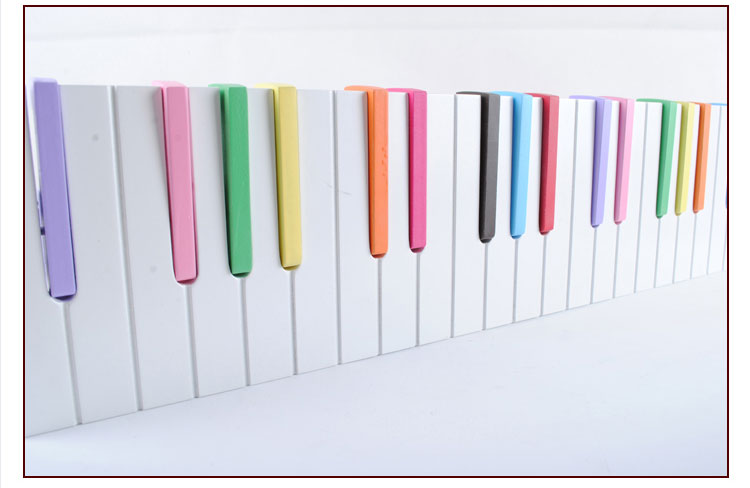 I want to learn how to be better at baseball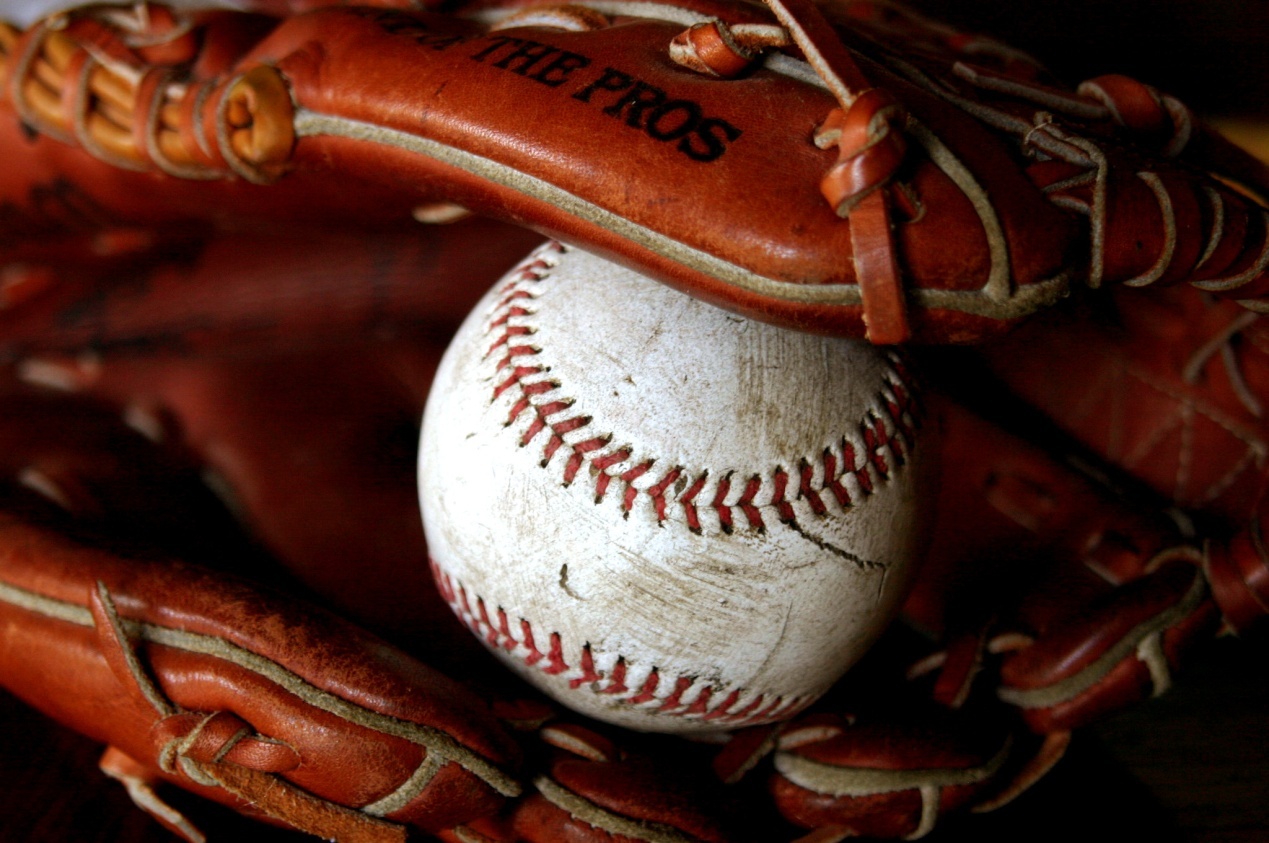 I won’t argue with my sister! I hope so  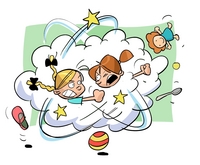 I will continue eating healthily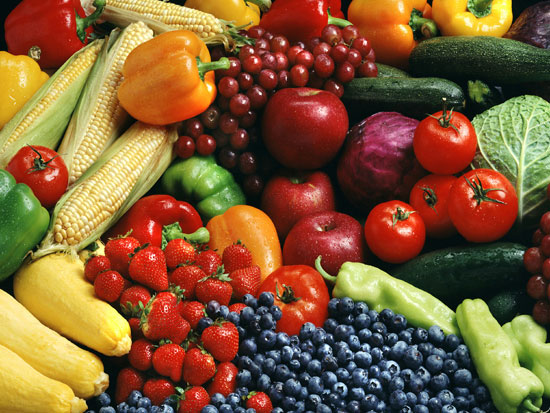 I want to be happy each day of 2014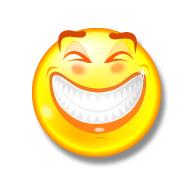 